Paper Title [Arial, 16, bold, centered, Upper Case of First Letter, “KIN-title” style]Author Name1, Author Name2 [Arial, 14, centered, “KIN-author” style]1Author Affiliation, Country [Arial, 12, italic, centered, “KIN-affiliation” style]2Author Affiliation, CountryAbstract: Lorem ipsum dolor sit amet, consectetur adipiscing elit, sed do eiusmod tempor incididunt ut labore et dolore magna aliqua. Ut enim ad minim veniam, quis nostrud exercitation ullamco laboris nisi ut aliquip ex ea commodo consequat. Duis aute irure dolor in reprehenderit in voluptate velit esse cillum dolore eu fugiat nulla pariatur. Excepteur sint occaecat cupidatat non proident, sunt in culpa qui officia deserunt mollit anim id est laborum. [Arial, 10, italic, justified, “KIN-abs and keywords” style].Keywords: Innovation; Preservation; Presentation; Digitalization [Arial, 10, Italic, Justified, Upper Case of First Letter, “KIN-abs and keywords” style] (Semicolon – separator of keywords).Introduction (Level 1 Headings) [Arial, 14, Bold, Justified, Upper Case of First Letter, “KIN-headings-1” Style]All page’s size should be A4 (21 x 29,7cm). The top and bottom margins should be 2 cm and the right and left margins should be 2,5 cm. All the text must be in one column and Arial font, normal, justified alignment [Arial, 12, justified, “KIN-text” style].The Journal “Cultural and Historical Heritage: Preservation, Presentation, Digitalization” publishes papers up to 12 pages and up to 10 figures. The journal publishes also larger papers, after approval of editorial board.More specifics about formatting could be found in “Instruction for authors” -> “Formatting instructions” section:http://www.math.bas.bg/vt/kin/files/translations/en/KIN-requirements.pdf Research Content or MethodologyA paper should contain the description of your research and should be structured in different sections such as: Introduction, Methodology, Results, Conclusions, Acknowledgements (if applicable) and References. In particular, manuscripts should include an introductory part with representation and analysis of the problem(s) under consideration and current state-of-the-art of the existing solutions; exposition of the investigation and comments on the results obtained; evaluation of the contribution indicating advantages, limitations and possible directions for future research.Formatting InstructionsManuscripts should be written in clear and grammatically correct language. The official languages of the Journal “Cultural and Historical Heritage: Preservation, Presentation, Digitalization” is English, Bulgarian and Russian. The following elements must be present in English in the publication:Paper title;Author’s name(s), affiliation(s), country(ies), e-mail(s);Abstract and keywords in English;References in English (literacy transcribed if needed).References should follow the APA standard and should be listed at the end of manuscript.Subsection – Guidelines for Abbreviations and Acronyms (Level 2 Headings) [Arial, 12, Bold, Justified, Upper Case of First Letter, “KIN-headings-2” Style]Define abbreviations and acronyms the first time they are used in the text, even after they have been defined in the abstract. Do not use abbreviations in the title or heads unless they are unavoidable.Subsection – Guidelines for Figures and TablesTables and figures should be centered and are numbered independently, in the sequence in which you refer to them in the text. Figure and table captions should be below figures, images, graphics, and tables.Example table (Table 1) is shown below. Cell text is Arial, justified, “KIN-table text” style. Table width is like text area – 16 cm. First row is “headings” and repeat at every page and colored in grey. Cell margins is 0,2 cm at top, bottom, left and right.Table 1. Caption for the table [Arial, 11, centred, “KIN-figure” style]Next figure (figure 1) is an example of figure caption. Figure should be centered and the maximum width of image should be 15 cm.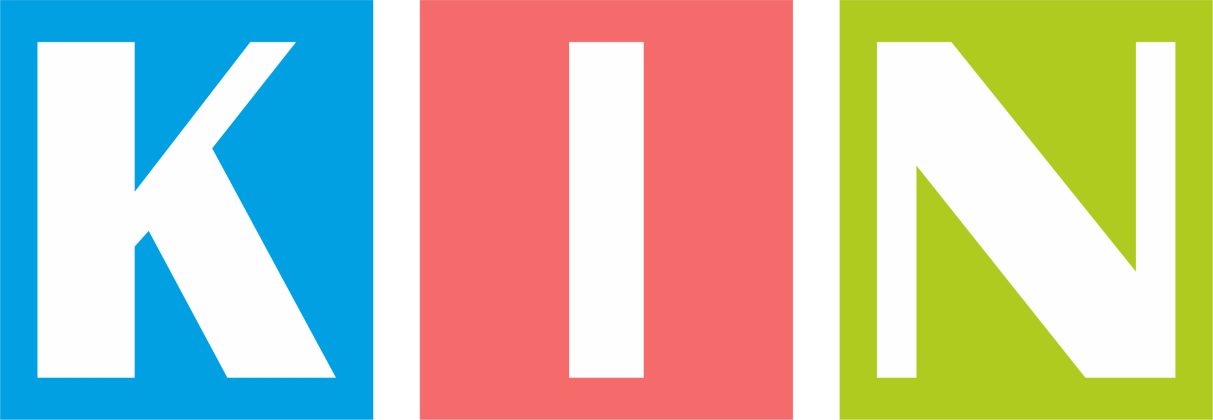 Figure 1. Example of figure caption – logo of KIN Journal [Arial, 11, centred, “KIN-figure and table caption” style]Subsection – Guidelines for FootnotesYou can use footnotes as this.Subsection – Guidelines for ReferencesThe list of the references should be given at the end of the paper. References must follow the APA style. Other citation standards are not accepted. It should be arranged first alphabetically and then further sorted chronologically if necessary. Every reference should be cited in text, like this (Author, year) or (Petkov, 2020). References in non-Latin description should be translated in Latin first. More specifics about formatting could be found in “Instruction for authors” -> “Formatting instructions” section:http://www.math.bas.bg/vt/kin/files/translations/en/KIN-requirements.pdf ConclusionsAll papers will be single-blind peer-reviewed by at least two members of the Editorial board. All submissions will be reviewed based on relevance, originality, significance, soundness, and clarity.AcknowledgementsAcknowledgements of people, grants, funds, etc. should be placed in a separate section before the reference list. The names of funding organizations should be written in full. This section is optional.ReferencesReference. [Arial, 11, left alignment, “KIN-literature” style]Author, A. (year). Publication Title, Periodical or Book Title, volume no., issue no., ISSN/IBN, Publisher: Name, Town, Country, year, pages, DOI or URLPetkov, P. (2020). Historical Routes. The Bulgarian Proto-State - Exarchate and the Tarnovo Constitution, Cultural and Historical Heritage: Preservation, Presentation, Digitalization, volume 6, issue 1, ISSN: 2367-8038, Publisher: IMI-BAS, Sofia, Bulgaria, 2020, pp. 07-22, DOI: https://doi.org/10.26615/issn.2367-8038.2020_1_001 Author Name [Arial, 12, bold, right alignment]Affiliation, Address, Country [Arial, 12, right alignment]ORCID  https://orcid.org/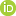 Author’s e-mail(Any other author’s information if available, corresponding author)AUTHOR`S DATA WERE PUBLISHED ACCORDING GDPR RULES AND PUBLICATION ETHICS OF THE JOURNAL (http://www.math.bas.bg/vt/kin/)Abstract and keywords in BulgarianРезюме: Важно е да се грижиш за пациента, да бъдеш следван от пациента, но това ще се случи в такъв момент, че има много работа и болка. Защото за да стигнем до най-малките подробности, никой не трябва да практикува каквато и да е работа, освен ако не извлича някаква полза от нея. Не се сърди на болката в укора в удоволствието той иска да е на косъм от болката с надеждата, че няма развъждане. Освен ако не са заслепени от похот, те не излизат, те са погрешни, които изоставят задълженията си, душата омеква, това е труд.Ключови думи: иновации; опазване; представяне; дигитализация [Arial, 10, курсив, двустранно, стил „KIN-abs and keywords“] (Точка и запетая – разделител на ключови думи)Headings 1Headings 2One [Arial, 11, justified, “KIN-table text” style]Two